ПРОЕКТ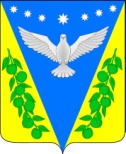 Совет Успенского сельского поселенияУспенского района72 сессияРЕШЕНИЕот_______________2023 года                                                                    №____с. УспенскоеО присвоении звания «Почетный житель Успенского сельского поселения»На основании Положения о «Почетном жителе Успенского сельского поселения», утвержденного решением Совета Успенского сельского              поселения Успенского района от 23 апреля 2021года № 118, в целях признания выдающихся заслуг граждан Успенского сельского поселения Успенского района, поощрения их личной деятельности, направленной на пользу поселения, обеспечение его благополучия и процветания, Совет Успенского сельского поселения Успенского района решил:1.Присвоить звание «Почетный житель Успенского сельского                поселения» посмертно, Полонской Галине Степановне.2.Обнародовать настоящее решение в соответствии с Уставом             Успенского  сельского поселения Успенского района. 3.Контроль за выполнением настоящего решения возложить на главу Успенского сельского поселения Успенского района Плотникова В.Н.4.Настоящее решение вступает в силу со следующего дня, после дня его официального обнародования. Глава Успенского сельского поселения Успенского района                                                      В.Н.ПлотниковПредседатель СоветаУспенского сельского поселенияУспенского района                                                                       С.И. Шваб__________________________________________________________________Проект подготовлен и внесен:Главный специалистадминистрации Успенскогосельского поселения Успенского района                                         Е.Н.ПироговаПроект согласован:Ведущий специалист-юрист администрацииУспенского сельскогопоселения Успенского района                                                      М.С.Попов